2020 Show Selection Form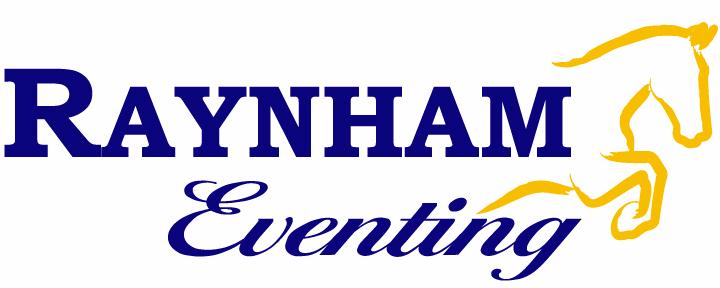 2020 Show Selection FormPLEASE FILL OUT AND RETURN TO THE CHEQUE BOX BY MARCH 16th Rider Name: ______________________________________________________Horse Competing:  _________________________________________________Show team riders are guaranteed 6 shows.  We may be able to give riders more, depending on how the schedule works out.  How many shows would you like, ideally?  Total # of Shows: _________________________Other Comments/Requests: __________________________________________________________________________________________________________________________________________________________________________________Please check off ALL SHOWS on the following page that you are available for.  If there is a specific show or date that you prefer, please mark those with a star ★ and then check ✓all other date that you are available for but are second choices.  If there are dates that you are NOT available, please put a line through that row.  Please circle the level at which you would like to compete at for each competition.  This will ultimately be up to your coach but we would like to know your goals for the season!PLEASE NOTE THAT THIS DOES NOT GUARANTEE YOU THESE SHOWS.  We will use this information to put together a schedule that will meet everyone’s needs as well as balancing the horse’s workloads and spaces on the trailer.   You will receive confirmation of your show dates by early April.  Don’t forget to mark your calendar for our Show Team Clinic on Friday, April 24th where rider will learn about show prep, packing, rules, etc. The Spring Combined Test on April 25th will be full dress so that riders can practice their braiding skills and test out show clothes!Once your dates are confirmed, you are booking a space on the trailer. If you are unable to attend any of your scheduled shows, you are still obligated to pay for your spot on the trailer ($100+HST) unless we can fill your spot with another rider or schedule you into another show.  If you can provide a medical certificate to explain your absence, we will waive this fee.  If you are show boarding and your horse is lame, we will our best to offer an appropriate replacement horse.  If you refuse, you will still owe the cancellation fee.  If a replacement horse is not available, we will waive the fee. Legend Combined Tests, Short Courses, Unrecognized Horse Trials, or Jumpers Ontario Horse Trial  Horse Trial in the USA/Long Distance (additional fees apply) Dressage Show DateShowLevels★April 25thRaynham Combined TestT, PT, E, PEMay 13 (WED)Glen Oro CT & XC SchoolP, T, PT, E, PEMay 16-17RCRA CT & Dressage ShowT, PT, E, PEMay 24Grandview Horse TrialsI, P, T, PT, E, PEMay 29-31Caledon Spring Jubilee @ PalgraveGold/PlatinumMay 30-31Eventing Kindergarten @ Wits EndTadpole-TrainingJune 7Foxcroft Equestrian CT18”-3’7June 11-14Kawartha Summer Classic @ RCRASilver-PlatinumJune 14Caledon Horse TrialsT, PT, E, PEJune 19-21Caledon Dressage @ AngelstoneGoldJune 20Cherrylane Horse Trials #1IP, P, T, PT, E, PEJune 20-21Wits End Eventing KindergartenTadpole-TrainingJune 26-28Cedar Valley Summer Classic GoldJune 28Dreamcrest Horse TrialsP, T, PT, E, PEJuly 1Foxcroft Equestrian CTTadpole-TrainingJuly 4-5Willowind Horse TrialsI, P, T, PT, E, PEJuly 10-12Caledon Dressage @ AngelstoneGoldJuly 12Bronte Creek Horse TrialsIP, P, T, PT, E, PEJuly 18Grandview Horse TrialsI, P, T, PT, E, PEJuly 24-26Caledon Salute to Dressage (Palgrave)GoldJuly 25Glenarden Horse TrialsTP, T, PT, E, PEJuly 26Cabra Park Stables CTTadpole-TrainingAug 2Glen Oro Summer Horse TrialsI, P, T, PT, E, PEAug 8-9Wits End Eventing KindergartenTadpole-TrainingAug 14-16Bromont CCI-S, Horse Trials- FEI Evening Nations CupAug 22Wits End Horse TrialsI, P, T, PT, E, PEAug 23Cabra Park Stables CTTadpole-TrainingAug 25-29Dressage Champs @ Essa Agriplex Bronze-GoldAug 29Cherrylane Horse Trials # 2P, T, PT, E, PESept 3-6CCI Foshay International Sept 13Glen Oro Horse TrialsI, P, T, PT, E, PESept 20Bronte Creek Horse TrialsIP, P, T, PT, E, PESept 26Grandview Horse TrialsP, T, PT, E, PESept 26-27RCRA Fall Dressage Show Bronze-GoldOct 4Will O’ Wind Fall FinaleI, P, PT, E, PEOct 10Glenarden Fall Horse TrialsTP, PT, E, PEOct 17-18Wits End Eventing KindergartenTadpole-TrainingOct 24-25RCRA Fall Dressage ShowBronze-GoldOct 29 – Nov 1Virginia Horse TrialsCCI*** - BNNov 21-22RCRA Fall Dressage ShowBronze-Gold